INDICAÇÃO Nº 152 / 2019Assunto: Solicita a manutenção asfáltica junto a guia da Rua Professor Britto – Centro.Senhor Presidente,INDICO ao Sr. Prefeito Municipal, nos termos do Regimento Interno desta Casa de Leis, que se digne V. Ex.ª determinar a Secretaria de Obras e Serviços Públicos, que providencie a manutenção asfáltica junto a guia da Rua Professor Britto – Centro.Esta medida se faz necessária, pois essa vereadora foi procurada por moradores deste bairro que anseiam por melhorias na estrada para evitar danos aos veículos e pedestres que por ali circulam.Tendo o exposto, espera-se que seja executada com urgência.SALA DAS SESSÕES, 29 de janeiro de 2019.LEILA BEDANIVereadora – PV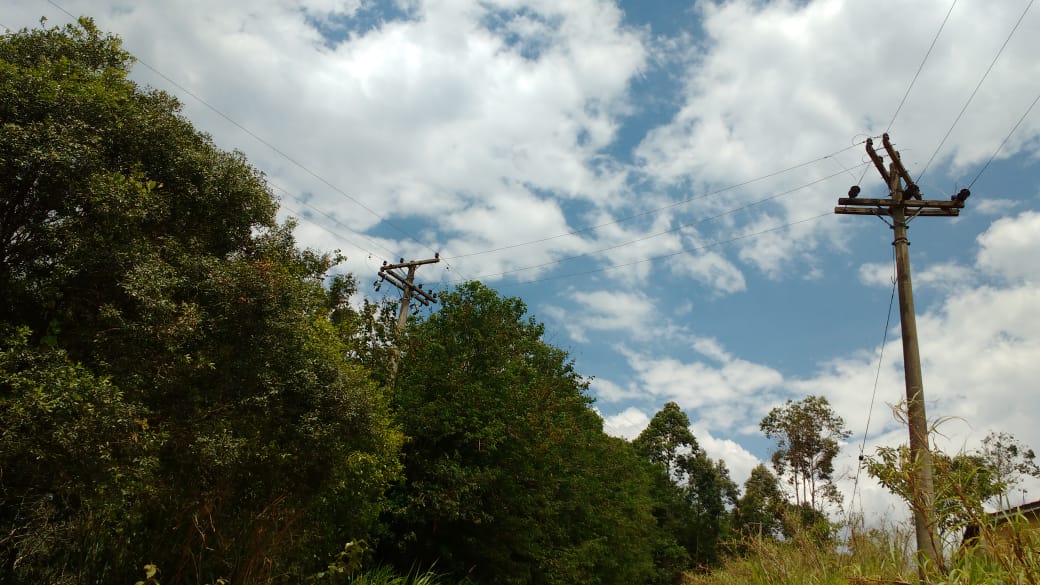 